Сюжетно-ролевая игра « Путешествие на поезде»17 апреля 2019 года воспитатель группы №7 Орлова Нина Николаевна провела с детьми сюжетно-ролевую игру « Путешествие на поезде».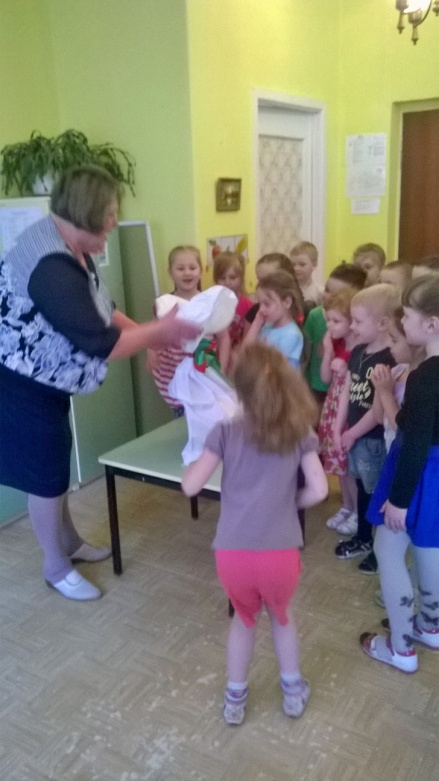 Цель игры - закреплять знания детей о разных профессиях. Продолжать формировать умение творчески развивать сюжет игры.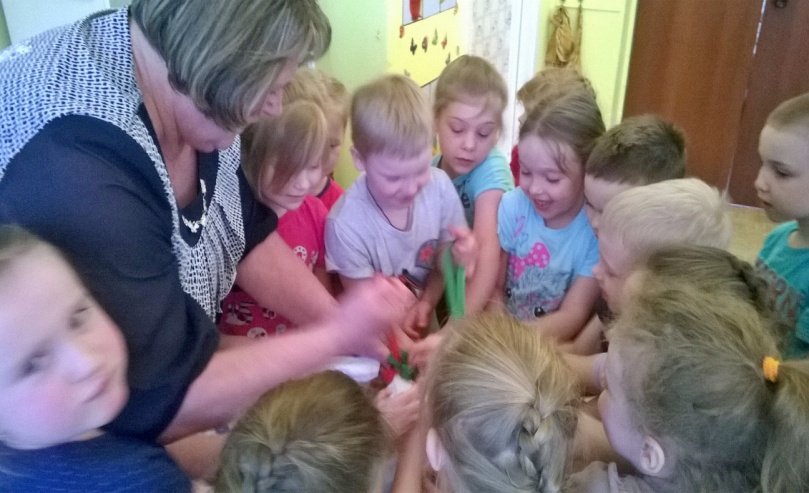 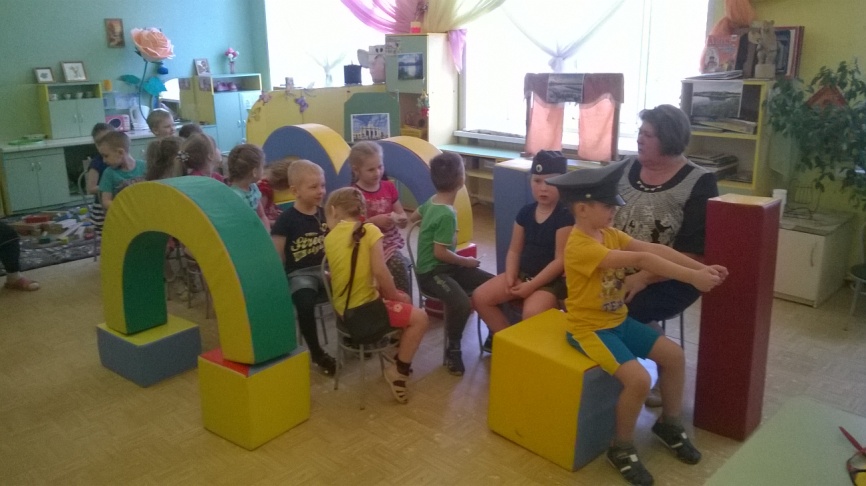 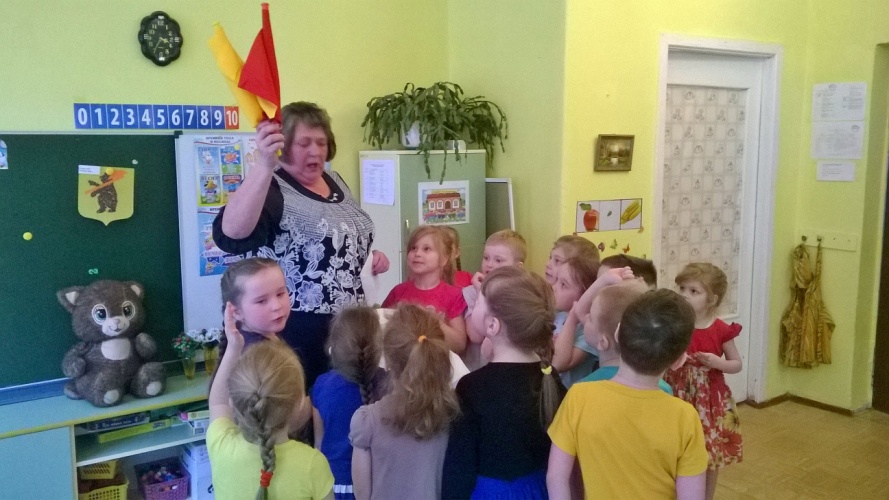 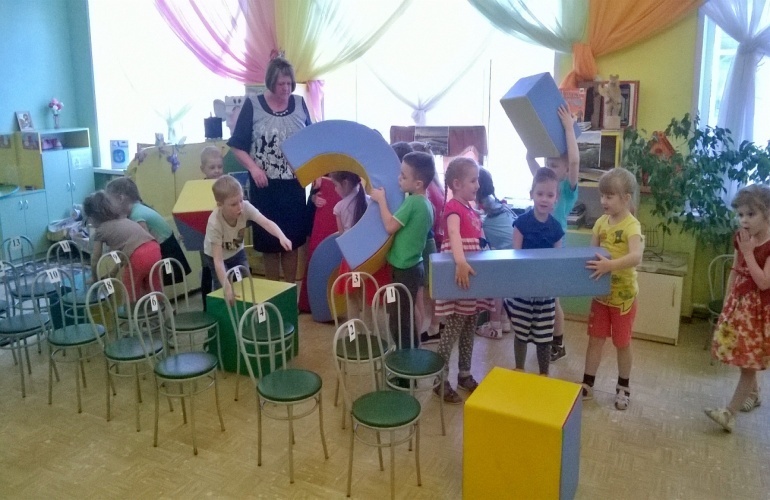 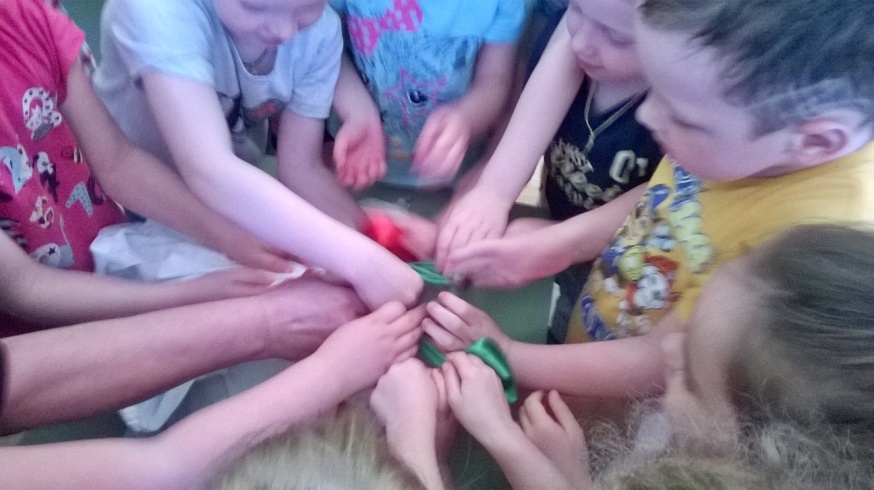 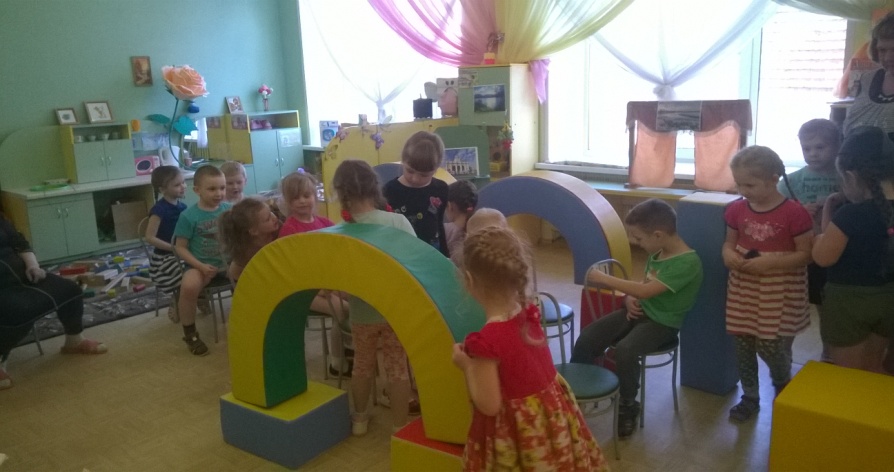 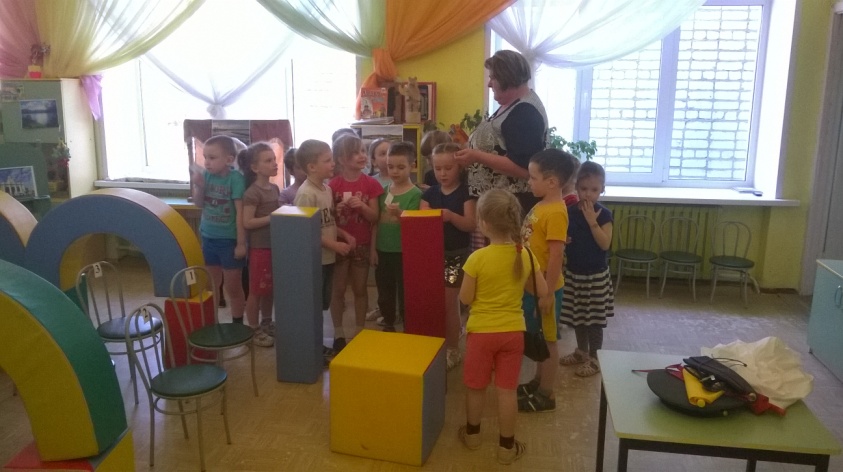 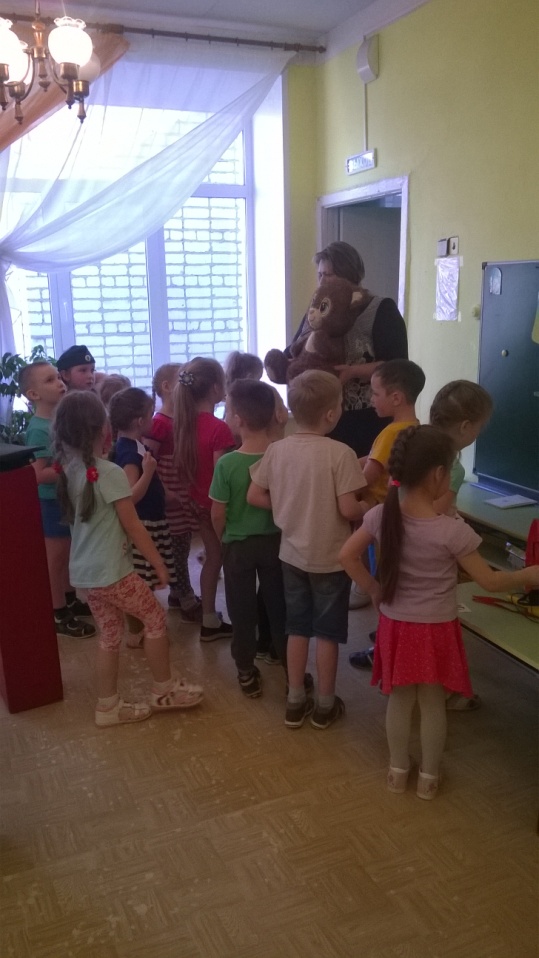 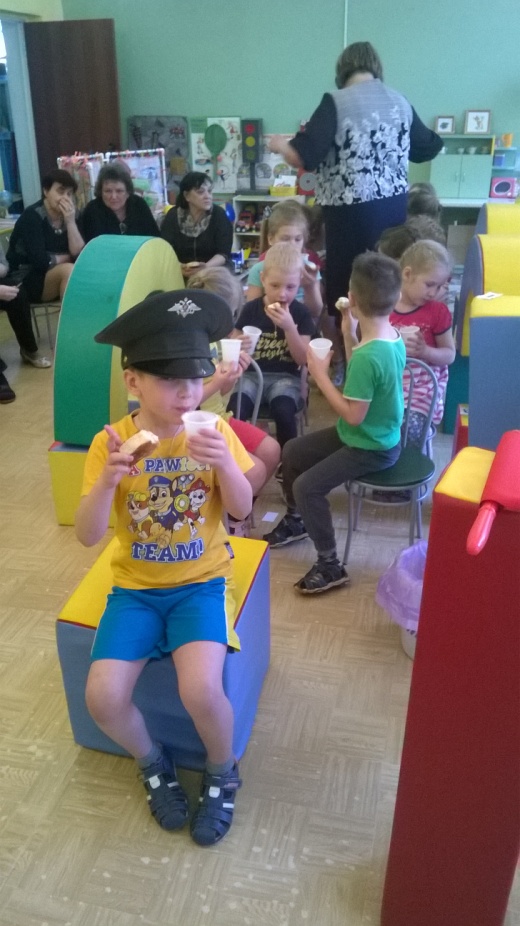 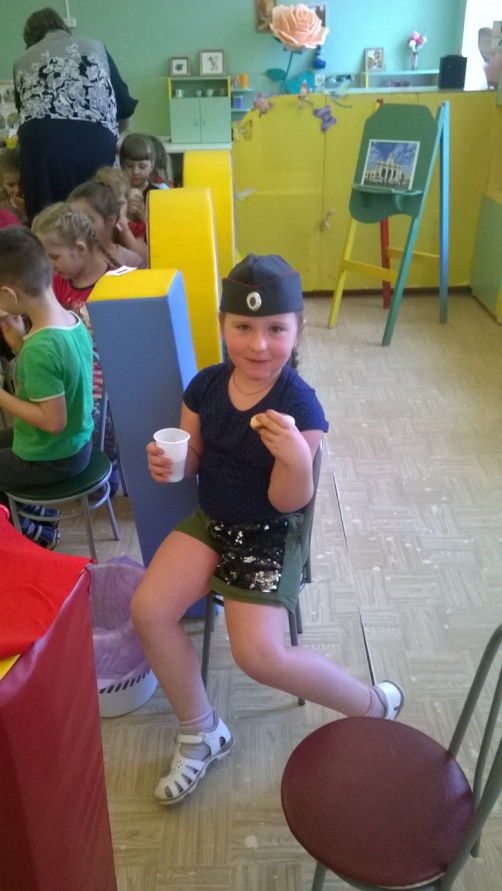 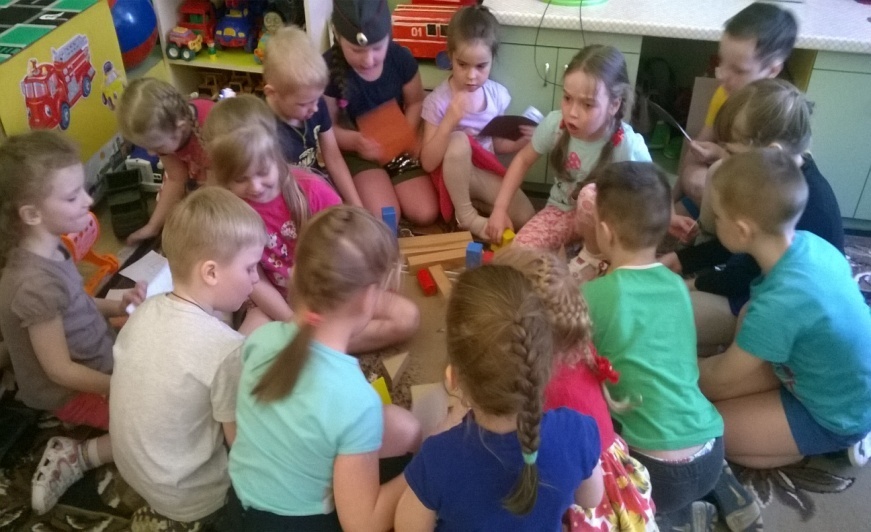 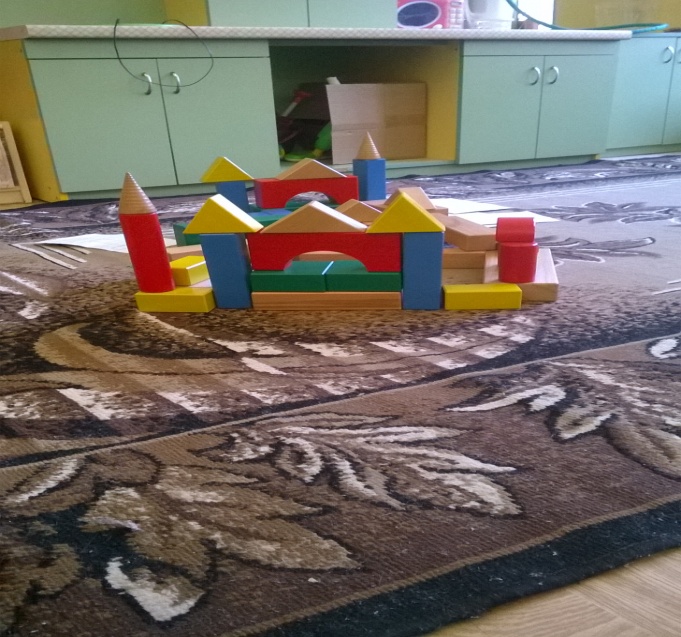 